APPENDIX 1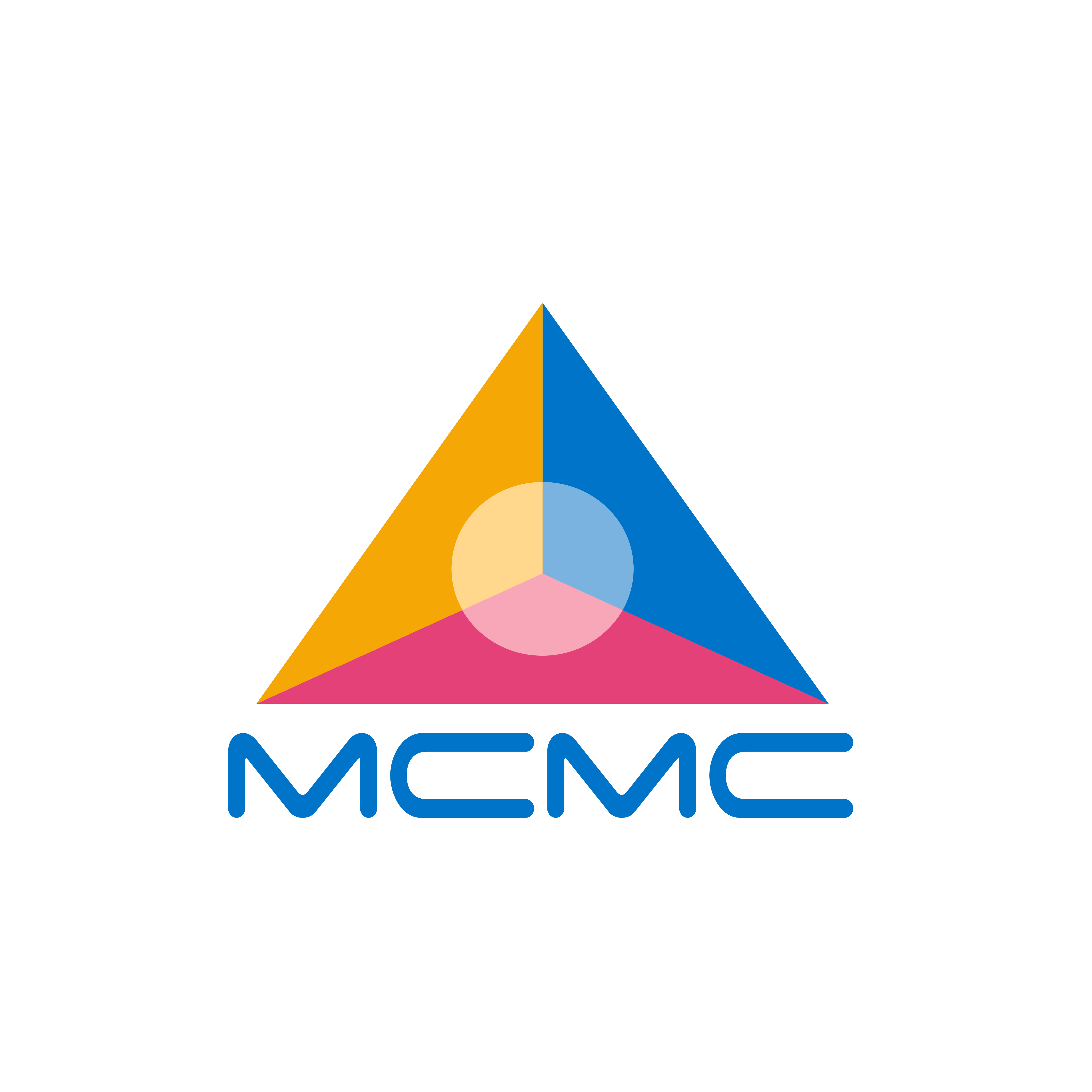 CALL FOR COLLABORATIONTHE KITAR PROGRAMMEAPPLICATION FORMMalaysian Communications and Multimedia Commission (MCMC)MCMC Tower 1, Jalan IMPACT, Cyber 6 63000 Cyberjaya Selangor Darul Ehsan Tel: +603 86888000 Fax: +60383188181 Website: www.mcmc.gov.my© 2021 MCMC. All rights reservedLIST OF KITAR DROP POINTSScope of Collaboration:  1 (  )     2(  )     3(  ) (√ whichever applicable)Scope of Collaboration:  1 (  )     2(  )     3(  ) (√ whichever applicable)Contact DetailsContact DetailsCompany NameCompany SSM Registration NumberName of applicant (authorised by the Company)Overview of Company(Additional information may be provided as supporting documents)Email addressPhone numberMailing addressName of Ecosystem Partners & Roles(please provide a proof of partnership/collaboration in the form of official letter or letter of appointment, or others)Partner: ________________________Role(s): ________________________Partner: ________________________Role(s): ________________________Project Management Team Structure including  roles, functions  and responsibilitiesPlease state the name, designation, contact number and email address for each team members.(Additional information may be provided as supporting documents)LicensesPlease provide a list and a copy of applicable license related to the collaboration(s)Collaboration Summary & DetailsCollaboration Summary & DetailsExecutive SummaryDescribe the collaboration and how the Proposal is able to achieve the desired outcome of the CFC.ObjectivesState the objectives of the proposed collaboration which may include the following information:Provide the Problem StatementWhat Problem(s) will it solve?What is the impact?Key Outcomes to be achieved?DescriptionDescription of the collaborationRisk ManagementDescribe the factors that may affect the success of the collaboration and the measures undertaken in managing the risks.Proposed Deliverables and OutcomesProposed Deliverables and OutcomesProject ScheduleProposed date of commencement:Duration: (minimum 2 years)Key DeliverablesProvide a schedule of the key dates for the major project milestones and deliverables in the collaborationFinancial / Business Model ProposalProvide a proposal of financial model that satisfy the win-win approach aspired by the programme such as the buy-back programme, business model, etc. For example, if the business model incur cost to the company, provide a model that is win-win to the company, MCMC, and KITAR.Assumptions/ Restrictions/ ConditionsState any assumptions used to qualify the proposed deliverables and outcomes outlined above. Also include any conditions needed in order to ensure the success of the Project.No.StateDrop Point AddressTick (√) the Selected SiteTick (√) the Selected SiteNo.StateDrop Point AddressCFC LogisticsCFC Recyclers1JohorPIK Kampung Sri Jaya,Kompleks Penghulu Mukim Ulu Sungai Johor,81900 Kota Tinggi, Johor.2JohorPIK Felda Lok Heng Selatan,Jalan Utama,Felda Lok Heng Selatan,81900 Kota Tinggi, Johor.3JohorPIK Felda Chemplak,Bangunan Komuniti Felda Chemplak, 85300 Labis, Johor. 4JohorPIK Taman Yayasan,39, Jalan Bistari 4, Taman Yayasan,85000 Segamat, Johor.  5JohorPIK Kg Raja Bukit Kepong,KT83, Kg Raja Bukit Kepong,84030, Muar Johor. 6JohorPIK Tg Emas,23 Bangunan UMNO,Jalan Meriam, Taman Sri Tanjung,84000, Muar Johor 7JohorPIK Kg Pulai Sebatang,Lot Kedai Masjid Pulai Sebatang,82100 Ayer Baloi Pontian, Johor.8JohorPIK Pekan Nanas,Pusat Komuniti Bridging Digital Divide, Kampung Baru81500 Pontian, Johor.9JohorPIK Taman Desa Rakyat Perdana,Jalan Persiaran Desa Rakyat,Blok J, Taman Desa Rakyat Perdana,81700, Pasir Gudang,  Johor 10JohorPIK Taman Cempaka,01-A4, Blok 20, Lorong Cempaka 1, Taman Cempaka,81200, Johor Bharu, Johor11JohorPIK Taman Ilham,Balairaya Taman Ilham, Jalan Ilham 25, Taman Ilham,86000, Kluang, Johor   12JohorPIK Felda Layang Layang,Bangunan Balai Raya Jalan Bayan Felda Layang-Layang86200 Simpang Renggam Kluang Johor.13JohorPIK Taman Nira,Pusat Aktiviti Kawasan Rukun Tetangga, Taman Nira,83000, Batu Pahat, Johor14JohorPIK Kg Parit Salleh Ros,Balairaya Kg Parit Salleh Ros, Parit Raja,86400, Batu Pahat, 15JohorPIK Pekan Sagil,Bekas Bangunan Askar Wataniah,Kompleks Penghulu Mukim Tangkak,84020, Tangkak Johor. 16JohorPIK Kampung Parit Haji Idris,Balairaya, Kg Parit Hj Idris, PHI 7, Bukit Gambir,84800 Ledang Johor.17JohorPIK Felda Bukit Batu,Bangunan MPKK, Felda Bukit Batu,81020 Kulai, Johor.                               18JohorPIK Felda Bukit Permai,Bangunan Belia, Felda Bukit Permai,81850 Layang-Layang, Johor.  19JohorPIK Taman Lautan Biru,No. 2, Aras Bawah,Bangunan Koperasi Kakitangan Kerajaan Mersing Berhad,Persiaran Lautan Biru, Taman Lautan Biru,86800, Mersing, Johor       20JohorPIK Felda Tenggaroh 2,No. 4 Jalan Gerai, Felda Tenggaroh 2,86810 Mersing, Johor  21KedahPik Kg Bawah Gunung,Masjid Sultanah Bahiyah, Kg Bawah Gunung,Jalan Weng, Bongor
09100 Baling, Kedah22KedahPIK Pekan Bandar Baharu,C1, Tingkat Atas Bangunan 2 Tingkat, Jalan Syariah, 
34950, Bandar Baharu, Kedah23KedahPIK Rp Simpang Kuala,No 8, Tingkat 1, Taman Selesa, 
Lebuhraya Sultan Abdul Halim05400 Alor Setar24KedahPIK Bedong,Dewan Umno Taman Rasa Sayang 
 08100 Bedong, Kedah 25KedahPIK Napoh,Blok C,Lot C5 & C7, 06000 Jitra,Kedah 26KedahPIK Kelang Lama,1-153, Pusat Perniagaan Putra, 
Jalan Kelang Lama,09000  Kulim, Kedah27KedahPIK Kuah,No 23, Tingkat 1, Taman Sri Berlian07000  Langkawi, Kedah 28KedahPIK Belimbing Kanan,Dewan Jkk Kuala Nerang Selatan,
Lorong Kekwa,Kg Baru Kuala Nerang,06300  Kuala Nerang, Kedah29KedahPIK Kg Pondok Chegar,No 178f Kampung Pondok Chegar 
06700  Pendang, Kedah30KedahPIK Bandar Baru Beris Jaya,Persiaran 17, Bandar Baru Beris
Jaya, Mukim Teloi,08200 Sik, Kedah31KedahPIK Titi Teras,Dewan Kg Titi Teras,08300 Gurun, Kedah32KelantanPIK Ayer Lanas,Lot 4441, Sebelah Market Mini Mustafa,
17700, Ayer Lanas,  Kelantan33KelantanPIK Kg Chengal,Lot 982, Kg Belukar Chengal, 
16450 Ketereh, Kelantan34KelantanPIK Palekbang,PT 691, Jalan Besar Palekbang,
16040 Tumpat, Kelantan35KelantanPIK Tanjung Mas,Tingkat Bawah, PT 2225, Jalan Long Yunus,
15200 Kota Bharu, Kelantan  36KelantanPIK Repek,Lot 615, Kg Repek,Repek,
17070 Pasir Mas,  Kelantan37KelantanPIK Beris Kubor Besar,Bangunan Hajah Halimah,Lot 484, Jalan Hilir Pasar, Beris Kubur Besar,16050 Bachok, Kelantan38KelantanPIK Kg Belimbing,PT 9157, Taman Sinar Jaya,
Kg Belimbing,17500 Tanah Merah, KelantanNo.StateDrop Point AddressTick (√) the Selected SiteTick (√) the Selected SiteNo.StateDrop Point AddressCFC LogisticsCFC Recyclers39KelantanPIK Pulai Chondong,Bersebelahan Pejabat Penggawa Pulai Chondong,16600 Pulai Chondong,Machang, Kelantan40KelantanPIK Mengkebang,Hadapan Sek. Keb Kg Bedal,
18000 Kuala Krai, Kelantan41KelantanPIK Dabong, 
No. 848, Hadapan Asrama SMK Dabong,18200 Dabong Kelantan.42KelantanPIK Kesedar Sg Asap,Kesedar Sg. Asap,
18300 Gua Musang, Kelantan43KelantanPIK Gua Musang,13246, Tingkat 1,Kedai/Pejabat (Wisma Weng),Jalan Tanah Putih,18300 Gua Musang, Kelantan44MelakaPIK Taman Bandar Baharu,Dewan Komuniti Taman Bandar Baharu,78300 Masjid Tanah, Melaka     45MelakaPIK Kg Kemus,Jalan 1, Taman Sri Naning,Simpang Empat,78000 Alor Gajah Melaka     46MelakaPIK Taman Muhibbah,Jc 114 (Atas) Jln BMU 2,Badar Baru Melimau Utara,77300,Melaka     47MelakaPIK Kemendor,Pusat Gunasama, Taman Seri Kemendor,77000 Jasin, Melaka48MelakaPIK Taman Paya Dalam,Balairaya Taman Paya Dalam,Lorong 1, Jalan Taman Paya Dalam 8,75460 Melaka49MelakaPIK Terendak Permai,Balairaya Taman Terendak Permai,Jalan TP 11, Taman Terendak Permai,76200 Melaka50Negeri SembilanSuruhanjaya Komunikasi Dan Multimedia Malaysia,Pejabat Negeri Sembilan,20, Jalan Rahang Jaya 1,Pusat Perniagaan Rahang Jaya,70100 Seremban, Negeri Sembilan Darul Khusus.51PahangPIK Taman Mutiara 1,Balai Serbaguna Taman Mutiara 1,27600 Raub, PahangNo.StateDrop Point AddressTick (√) the Selected SiteTick (√) the Selected SiteNo.StateDrop Point AddressCFC LogisticsCFC Recyclers52PahangPIK Peramu Jaya 3,Hadapan Perpusatakaan Desa Peramu Jaya 3,26600 Pekan53PahangPIK Felda Jengka 4,26500 Maran, Pahang 54PahangPIK Taman Kerayong Makmur,Lorong 13, Balairaya KRT, Taman Kerayong Makmur,28200 Bandar Bera, Pahang55PahangPIK Bukit Tingkat Belakang Masjid Lubuk Kawah28020 Temerloh, Pahang Darul Makmur.56PahangPIK Felda Mempaga 3, 
Pusat Rekreasi Felda Mempaga 3,
28600 Karak, Pahang Darul Makmur.57PahangPIK Kg Sri Damai,Balairaya Kg Seri Damai,Jalan Damai 1, Kg Seri Damai25150 Kuantan, Pahang58PahangPIK Kg Batu Embun,Bangunan ICT Kg Batu Embun,27000 Jerantut, Pahang59PahangPIK Kg Penjom
Bangunan KPW JKKK Kg Genting, Batu 6 Penjom,
27200 Kuala Lipis, PahangNo.StateDrop Point AddressTick (√) the Selected SiteTick (√) the Selected SiteNo.StateDrop Point AddressCFC LogisticsCFC Recyclers60PahangPIK Bandar Muadzam Shah,Balai JKKK Muadzam Shah,26700 Muadzam Shah, Pahang61PerakPIK Batu 14 Teluk Medan,
Jalan Taiping,34300 Bagan Serai, Perak.62PerakPIK Parit JKR 148,Jalan Haji Wahab,32800 Parit Perak63PerakPIK Kg Tasek Permai,Kg Sungai Terap,31000 Batu Gajah Perak64PerakPIK Lawin Selatan,Jalan Baling - Kuala Kangsar,Felda Lawin Selatan,33300 Gerik, Perak65PerakPIK Bandar Baru Teluk Inta,No.242, Jalan Intan 10,Bandar Baru,36000 Teluk Intan, Perak66PerakPIK Kuala Kangsar,Aras 1 Bangunan Perpustakaan Awam Cawangan Utama Kuala Kangsar, Jalan Istana,33000 Kuala Kangsar, Perak67PerakPIK Felda Ijok,Bangunan Tadika Felda Ijok,34120 Selama Perak68PerakPIK Kg. Selekoh,Pekan Selekoh,36200 Selekoh, Perak69PerakPIK Kg Teluk Buluh,36400 Hutan Melintang, Perak70PerakPIK Pulau Pangkor,Tingkat 1 Bangunan Perpustakaan Awam Pulau Pangkor,32300 Pulau Pangkor, Perak71PerakPIK PPR Sri Bidor,Taman Sri Bidor , No.13, Jalan Botani 2, Taman Bidor Botani,35500 Perak 72PerakPIK Felda Trolak Utara,Lot 37 Bawah Jalan Felda Trolak Utara, Felda Trolak Utara,35600 Sungkai Perak73PerlisPIK Padang Besar Selatan,Dewan Orang Ramai Kg. Padang Besar Selatan,02000 Kuala Perlis, Perlis74Pulau PinangPIK Sungai Pinang,Dewan KRT, Sungai Pinang
Kampung Sungai Pinang,11010 Balik Pulau, Pulau Pinang75SabahPIK Kompleks Latihan & Pemulihan Orang Kurang Upaya Kimanis,WDT 82,89600 Papar, Sabah.No.StateDrop Point AddressTick (√) the Selected SiteTick (√) the Selected SiteNo.StateDrop Point AddressCFC LogisticsCFC Recyclers76SabahPIK Kg. Inobong Tomposik89507 Penampang, Sabah.77SabahPIK Kg Duvanson Ketiau,Rumah Marcus Mojigoh, Kg Duvanson Ketiau,88200 Putatan Sabah78SabahPIK Kg Desa Aman,Kg Desa Aman,89308 Ranau, Sabah79SabahPIK Pekan Puterajaya
Blok H Shoplot, Tingkat Bawah12, Taman Putera Jaya, Telipok,88450 Kota Kinabalu, Sabah.80SabahPIK Pekan Matunggong
Pejabat Pos Mini,Pekan Matunggong89058 Kudat Sabah81SabahPIK Pekan Baru Pitas
PIK Komuniti Pekan Pitas,89100 Pitas, Sabah82SabahPIK Kg Ranau89108 Ranau, Sabah83SabahPIK Perpustakaan Kota Belud
Tingkat Bawah, Perpustakaan Kota Belud,89150 Kota Belud, Sabah.84SabahPIK Pekan Kunak
Lot 3, Bangunan SEDCO, Kunak85SabahPIK Kg Sapagaya
Bangunan Faiz, Batu 6 Jalan Silam91100 Lahad Datu, Sabah86SabahPIK Kg Bugaya
Belakang Dewan Kg Bugaya,91308 Semporna, Sabah87SabahPIK PPR Taman Sri Titingan,
Aras Bawah, Blok D2,PPR Taman Sri Titingan, Jalan Tawau Lama,91000 Tawau, Sabah.88SabahPIK Pekan Telupid
Bangunan Pejabat Daerah Telupid,Peti Surat No. 01,89320 Telupid, Sabah89SabahPIK Kg Linayukan
Daerah Tongod,Peti Surat 57,89320 Telupid, Sabah90SabahPIK Kota Kinabatangan
W.D.T 34, Simpang Batu 8, Jalan Bukit Garam, 90200 Kota Kinabatangan91SabahPIK Pekan Beluran
Pejabat Daerah Beluran,Peti Surat 1,90107 Beluran, Sabah92SabahPIK PPR Taman Mesra
Blok 1-0,90000 Sandakan, Sabah93SabahPIK Kg Kabidang,Kg Kabidang,89808 Beaufort, Sabah94SabahPIK Pekan Kuala Penyu
Bangunan Shoplot Tapak Tamu,Lot 4 Tingkat 2,89740 Kuala Penyu, Sabah95SabahPIK Pekan Sindumin                                                                     Lot Ruang Terbuka R&R Sindumin,89850 Sipitang, Sabah96SabahPIK Taman Sabana                                                      
Lorong 4,89000 Keningau Sabah97SabahPIK Kg Pamilaan,
P/S 129 Pamilaan,89907 Tenom, Sabah98SabahPIK Kampung Toboh,P/S 19, Kg Toboh,89657 Tambunan, Sabah99SabahPIK Kg. Murni                                                                                     
Peti Surat 35,89957 Nabawan Sabah.100SabahMCMC Sabah State OfficeSuite 3-01, Tingkat 4, Menara MAA Lorong Api-Api 1, Api Api Centre,88000 , Kota Kinabalu, Sabah101SarawakSarawak State Office
Block D, I-Com Square, Jalan Pending,93450, Kuching, Sarawak.102SarawakSKMM Sarawak State Office - Sibu Branch 
GF 1st & 2nd Floor,No 2 Lorong Kwong Ann 8, Brooke Drive,96000 , Sibu, Sarawak103SarawakSKMM Sarawak State Office - Miri Branch 
Lot 1385 ( 1st Floor),Block 10 Centre Point Commercial Centre, Phase II,98000, Miri, Sarawak104SarawakSKMM Sarawak State Office - Bintulu Branch 
Level 7, Bintulu Town Square Office Block,Private Lot 37, Survey Lot 8489, Lot 31, Kemena Land District,97000, Bintulu, Sarawak105SelangorPIK Taman Bunga Raya
G-G-11 Apt Dahlia,Taman Bunga Raya,Bukit Beruntung
48300 Rawang, Selangor106SelangorPIK Kg Labuhan Dagang, 
Balairakyat Layang-Labi,Kg Labohan Dagang,42700 Banting, Selangor107SelangorPIK Taman Saujana 
Utama, 7-1 Jalan Bidara 10, Saujana Utama, 
47000 Sungai Buloh108SelangorPIK Kg Parit Baru Baruh, Balairaya JKKP Kg Parit Baru Baruh,Sg Ayer Tawar,45100, Sabak Bernam, Selangor109SelangorPIK Ds5-1-J,
Pangsapuri Desa 1,
Lorong D1/5 Desa Aman Puri,52100 Kepong, Selangor110SelangorPIK Blok Q1:K14,
Pangsapuri Sri Meranti PJU9, 
Bandar Sri Damansara,52200 Petaling Jaya, 
Selangor111SelangorPIK  Semenyih
 Kampung Pasir Baru
 Jalan Sungai Lalang
 43500 Semenyih, Selangor112TerengganuPIK Kg Jabi,Sebelah Masjid Jabi, Pekan Jabi,22000 Jabi, Terengganu113TerengganuPIK Kg Padang Jambu,Bangunan JKKK Kg Padang Jambu, Sura,23000 Dungun Terengganu114TerengganuPIK Kuala Berang,Kuala Berang, JKR 268, Jalan Kolam Air
21700 Kuala Berang, Hulu Terengganu115TerengganuPIK Bukit Anak Dara 
Kampung Baharu Batu Anak Dara,24100 Kijal, Terengganu116TerengganuPIK Kg Telaga Daing, 
Jalan Ketapang Pasar, Kampung Telaga Daing, 
21300 Kuala Terengganu, Terengganu117TerengganuPIK Pengkalan Berangan 
Pusat Khidmat Masyarakat Dun Pengkalan Berangan,
21040 Marang, Terengganu.118TerengganuPIK Kg Gong Batu, Kg Gong Batu,22120 Setiu, Terengganu119Wilayah PersekutuanPIK PPR Taman Wahyu ( PPR Beringin ) 
PPR Hiliran Ampang
Blok C, PPR Hiliran Ampang, 
Jalan Ampang Putra,55100 Ampang, Wilayah Persekutuan Kuala Lumpur120Wilayah PersekutuanPIK PPR Seri Pantai,
PPR PA DBKL Seri Sarawak
Block 9, PPR Seri Alam 2,Sungai Besi, Jalan Sungai Besi 57100 Kuala Lumpur121Wilayah PersekutuanPIK Presint 9 Fasa 3,
Pusat Komuniti Fasa 3,
Jalan P9G/1, Presint 9,
62520 Putrajaya.122Wilayah PersekutuanPIK Kg Sg Labu
Kg Sg Labu,87000 W.P Labuan